Let the Good Guys WinMurray McLauchlan 1989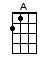 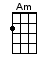 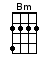 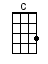 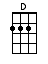 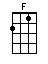 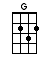 INTRO:  / 1 2 3 4 / [C] / [C]May I [C] get what I want, not what I deserveMay the [F] coming [C] year not throw a [F] sin-[C]gle [G] curveMay I [C] hurt nobody, may I [Am] tell no liesIf I [F] can’t go on, give me [F] strength [C] to [G] tryCHORUS:Ring the [F] old [G] year [C] out, ring the [F] new [G] year [Am] inBring us [C] all [G] good [Am] luck, let the [F] good [C] guys [G] winRing the [F] old [G] year [C] out, ring the [F] new [G] year [Am] inBring us [C] all [G] good [Am] luck [F] let the [C] good… [G] guys… [C] win…May the [C] one you love, be the one you getMay you [F] get some [C] place, you haven’t [F] been [C] to [G] yetAnd may your [C] friends surround you, never [Am] do you wrongMay your [F] eyes be clear and may your [F] heart [C] be [G] strongCHORUS:Ring the [F] old [G] year [C] out, ring the [F] new [G] year [Am] inBring us [C] all [G] good [Am] luck, let the [F] good [C] guys [G] winRing the [F] old [G] year [C] out, ring the [F] new [G] year [Am] inBring us [C] all [G] good [Am] luck [F] let the [C] good… [G] guys… [C] win…INSTRUMENTAL CHORUS: <optional>Ring the [F] old [G] year [C] out, ring the [F] new [G] year [Am] inBring us [C] all [G] good [Am] luck, let the [F] good [C] guys [G] winRing the [F] old [G] year [C] out, ring the [F] new [G] year [Am] inBring us [C] all [G] good [Am] luck [F] let the [C] good… [G] guys… [C] win… [A] May the [D] times to come, be the best you’ve hadMay [G] peace rule the [D] world, let it [G] make [D] us [A] gladWhen you [D] see something wrong, try and [Bm] make it rightPut a [G] shadowed world into the [G] bright [D] sun-[A]lightCHORUS:Ring the [G] old [A] year [D] out, ring the [G] new [A] year [Bm] inBring us [D] all [A] good [Bm] luck, let the [G] good [D] guys [A] winRing the [G] old [A] year [D] out, ring the [G] new [A] year [Bm] inBring us [D] all [A] good [Bm] luck [G] let the [D] good… [A] guys… [Bm] win…[G] Let the [D] good… [A] guys… [Bm] win…[G] Let the [D] good… [A] guys… [Bm] win…[G] Let the [D] good… [A] guys… [G] win… [D]www.bytownukulele.ca